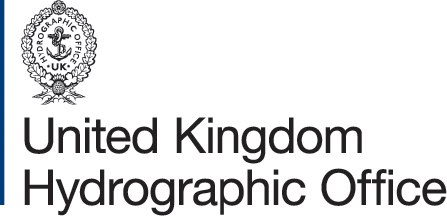 This form is for use with Maritime Security Chart –Q6099 & Q6111.- END OF DOCUMENT -INITIAL REPORTINITIAL REPORTINITIAL REPORT1Ship Name2Flag3 Number4INMARSAT Telephone Number5Time & Position6Course7Passage Speed8Freeboard9Cargo10Destination and Estimated Time of Arrival11Name and contact detailsOf Company Security Officer12Nationality of Masterand Crew13Armed / unarmed securityteam embarked